2024四川川投国际网球中心系列国际网球赛事氛围布置及活动执行服务商（第二次）比选公告一、比选条件川投国网公司根据经营需要，拟对2024四川川投国际网球中心系列国际网球赛事氛围布置及活动执行服务商项目进行公开比选。二、项目概况与比选范围1.项目概况:赛事氛围布置及活动执行服务商的主要职责与要求中选服务商须按照附件 《2024年系列国际网球赛事氛围布置及活动执行服务项目清单》所示及要求，根据每项赛事实际情况保质保量完成赛事氛围布置及活动执行工作。1）完成所有赛场内外氛围设计、布置；2）完成赛场其他物品设计、制作、安装；3）完成比赛相关广告设计、布置；4）完成所有活动设计、布置、组织策划、现场执行；5）完成所有布置项目结束后拆除及清理工作；6）设计师具有丰富的相关广告设计经验。3.比选内容响应人为比选人提供2024四川川投国际网球中心系列国际网球赛事氛围布置及活动执行服务商项目服务。三、响应人资格要求1.响应人具有独立法人资格（法定代表人为同一个人的两个及两个以上法人，母公司、全资子公司及其控股公司，不得同时参加参选）。营业执照中具有广告设计制作、活动执行的经营范围，并提供营业执照副本、企业介绍等资料（需提供复印件）；2.须提供近三年（2021-2023）中任意两年经过审计的财务报表；未处于财产被接管、冻结、破产状态（提供承诺函）；3.信誉良好，最近三年无违法违规行为，无行业处罚、惩戒等不良执业记录及不良反映（需提供承诺函）；4.近三年未受到过行政处罚（提供“国家企业信用信息公示系统”https://www.gsxt.gov.cn/index.html下载的最新企业信用信息公示报告或查询截图）；未被人民法院列为失信被执行人（提供“中国执行信息公开网”网站zxgk.court.gov.cn/最新查询结果截图）；5.企业从2019年起至今，具有2项以上（含2项）大型活动（体育赛事，演艺、展览）组织、策划、执行经验；提供相关合同证明（需提供加盖鲜章的合同复印件，合同复印件须包括合同服务内容、实施时间、合同金额、合同签章页等，证明材料不全，无法确定为相关业绩的，不予认可）；6.须提供针对此次项目服务承诺书；7.有不低于5人的专门团队负责本项目的跟进（其中设计师至少1人、项目活动执行管理人1名，必须派驻到比选人所在地，跟随比选人一起工作），附团队名单和联系电话；8.本次比选不接受联合体投标。四、比选文件的获取响应人请于2024年4月28日至2024年5月10日17:00时（北京时间，下同），通过天府阳光采购服务平台（http://scig.tfygcgfw.com/）报名获取比选文件。五、参选文件的递交1.参选文件递交时间为2024年5月13日14时30分，地点为成都市双流区金河路66号四川国际网球中心大会议室（ZN118）。2.逾期送达的或者未送达到指定地点的参选文件，比选人不予受理。六、比选公告发布本比选公告在四川省投资集团有限责任公司(http://www.invest.com.cn/)、四川川投国际网球中心开发有限责任公司官网（http://www.sciitc.com/）及天府阳光采购服务平台（http://scig.tfygcgfw.com/）发布。七、联系方式比选人:四川川投国际网球中心开发有限责任公司地址: 成都市双流区金河路66号联系人:何女士电话:028-85893078四川川投国际网球中心开发有限责任公司2024年4月28日          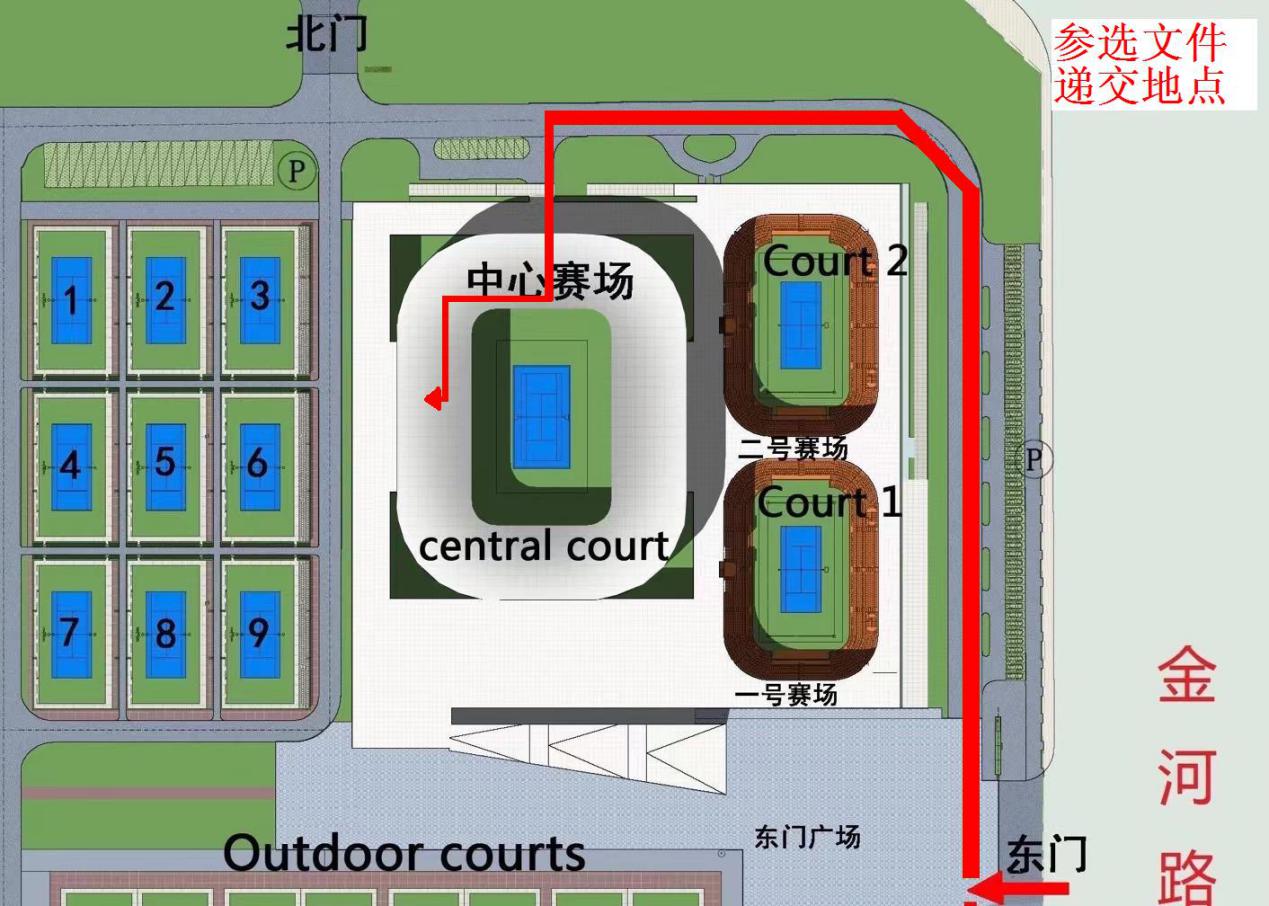 比选人四川川投国际网球中心开发有限责任公司项目名称2024四川川投国际网球中心系列国际网球赛事氛围布置及活动执行服务商项目国际赛事举办时间1、2024年9月18一22日；2、2024年10月14—20日；项目控制价70万元